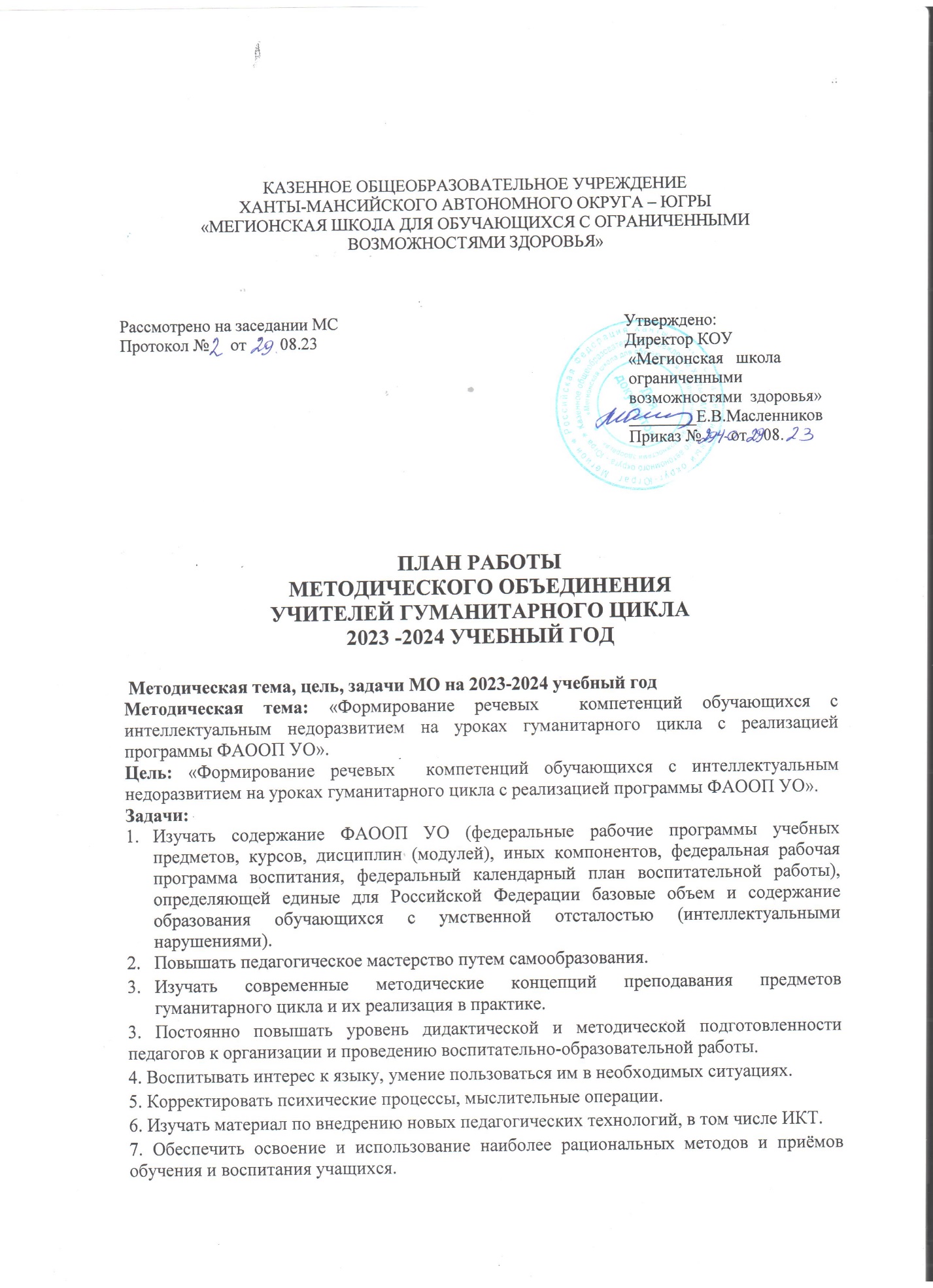 КАЗЕННОЕ ОБЩЕОБРАЗОВАТЕЛЬНОЕ УЧРЕЖДЕНИЕХАНТЫ-МАНСИЙСКОГО АВТОНОМНОГО ОКРУГА – ЮГРЫ«МЕГИОНСКАЯ ШКОЛА ДЛЯ ОБУЧАЮЩИХСЯ С ОГРАНИЧЕННЫМИВОЗМОЖНОСТЯМИ ЗДОРОВЬЯ»Рассмотрено на заседании МС                                                                    Утверждено:                                                                                                                                                             Протокол №     от        08.23                                                                         Директор КОУ                                                                                                                          «Мегионская   школа                                                                                                                         ограниченными                                                                                                                           возможностями  здоровья»                                                                                                                         ________Е.В.Масленников                                                                                                                         Приказ №       от    08.                                                                                              ПЛАН РАБОТЫМЕТОДИЧЕСКОГО ОБЪЕДИНЕНИЯ УЧИТЕЛЕЙ ГУМАНИТАРНОГО ЦИКЛА2023 -2024 УЧЕБНЫЙ ГОД Методическая тема, цель, задачи МО на 2023-2024 учебный годМетодическая тема: «Формирование речевых  компетенций обучающихся с интеллектуальным недоразвитием на уроках гуманитарного цикла с реализацией программы ФАООП УО».Цель: «Формирование речевых  компетенций обучающихся с интеллектуальным недоразвитием на уроках гуманитарного цикла с реализацией программы ФАООП УО».Задачи:Изучать содержание ФАООП УО (федеральные рабочие программы учебных предметов, курсов, дисциплин (модулей), иных компонентов, федеральная рабочая программа воспитания, федеральный календарный план воспитательной работы), определяющей единые для Российской Федерации базовые объем и содержание образования обучающихся с умственной отсталостью (интеллектуальными нарушениями).Повышать педагогическое мастерство путем самообразования. Изучать современные методические концепций преподавания предметов гуманитарного цикла и их реализация в практике.3. Постоянно повышать уровень дидактической и методической подготовленности педагогов к организации и проведению воспитательно-образовательной работы. 4. Воспитывать интерес к языку, умение пользоваться им в необходимых ситуациях. 5. Корректировать психические процессы, мыслительные операции. 6. Изучать материал по внедрению новых педагогических технологий, в том числе ИКТ. 7. Обеспечить освоение и использование наиболее рациональных методов и приёмов обучения и воспитания учащихся. Направления и формы работы методического объединения: 1.  Изучение нормативных документов ФАООП УО . 2. Организация работы по изучению и распространению передового педагогического опыта. 3. Организация целевых взаимных посещений и открытых уроков, внеклассные мероприятия по предметам. 4.   Отслеживание результатов  обученности обучающихся. 5. Участие в различных конкурсах, викторинах в рамках школьных, городских,  региональных, всероссийских мероприятий. 6. Заседания методических объединений по вопросам методики обучения и воспитания обучающихся. 7. Доклады, сообщения и дискуссии по методике обучения и воспитания, вопросам общей педагогики и психологии. 8. Проведение предметной недели учителей гуманитарного цикла.Прогнозируемый результат деятельности МО учителей гуманитарного циклав 2023 -2024 учебном году:повышение профессиональной компетентности учителей;формирование готовности учителей гуманитарного цикла к применению технологий и ресурсов в обучении учебным предметам;обновление информационно-методического обеспечения;овладение измерительным инструментарием по осмыслению собственного уровня профессиональной компетентности;овладение различными формами системы оценивания образовательных результатов учащихся средних и старших классов;создание необходимых условий для овладения детьми способами и приёмами работы с учебным оборудованием на занятиях  и во внеурочное время под руководством педагога, индивидуально или в группе.создание условий в процессе обучения для формирования у обучающихся базовых учебных действий;участие педагогов и учащихся в конкурсах, конференциях различных уровней;презентация передового педагогического опыта по реализации планируемых  мероприятий;накопление материалов электронной методической копилки.Работа по индивидуальным темам самообразованияОпыт и разработки учителей нашли отражение в темах самообразования. На заседаниях МО каждый учитель согласно плану занятости отчитывался за проделанную работу.  Темы для самообразования, выбранные педагогами МО, свидетельствуют о том, что учителя понимают всю важность задач, стоящих перед ними. В формулировках проблем, решаемых учителями, раскрываются новые подходы к образовательной деятельности. План работы методического объединения учителей гуманитарного циклана 2023 - 2024 учебный год                         Руководитель МО:                     Н.В.  Мананникова№Фамилия. Имя. Отчество.ДолжностьТема самообразованияЭтапПрактический  выход1.Михай  Светлана  Ивановна Учитель Истории «Воспитание патриотизма на уроках истории у обучающихся с ОВЗ»Обобщающий Отчет по  теме самообразования  на МО2 .Мухамедьянова  Зиля  Анваровна Учитель русского языка «Развитие познавательной активности обучающихся с умеренной умственной отсталостью на уроках русского языка через использование  коррекционных упражнений» Внедренческий Отчет по  теме самообразования  на МО3.Мананникова  Наталья  Владимировна Учитель русского языка «Формирование навыков грамотного письма у учащихся с интеллектуальной недостаточностью».Внедренческий Отчет по  теме самообразования  на МО4.Кваскова  Марина  Геннадьевна Учитель русского языка«Использование информационно-коммуникационных технологий на уроках русского языка и литературного чтения».Обобщающий Отчет по  теме самообразования  на МО5.Шахова Ирина Владимировна Учитель географиибиологии«Активизация познавательного интереса на уроках географии».Практический Отчет по  теме самообразования  на МО6.Дзюбенко Любовь ИвановнаУчитель индивидуального обучения«Игровые технологии как средство познавательной активности детей с ОВЗ»ДиагностическийОтчет по  теме самообразования  на МО7.Спасовская Марина НиколаевнаУчитель-логопед «Развитие графомоторных навыков у детей с умственной отсталостью».Практический Отчет по  теме самообразования  на МО8.Кусаметова Анна Николаевна Учитель индивидуального обучения«Ролевая игра как один из интерактивных методов обучения»ДиагностическийОтчет по  теме самообразования  на МО9.Круглая Наталья АлександровнаУчитель-логопед «Профилактика дисграфии у младших школьников»ДиагностическийОтчет по  теме самообразования  на МО10.Ехлакова Наталья ФёдоровнаУчитель начальных классов«Развитие и обучение детей с ТМНР через занимательные и игровые упражнения».Практический Отчет по  теме самообразования  на МО11.Михалёва Александра ПавловнаУчитель индивидуального обучения12.Алимова Гузель КамильевнаТьюторское сопровождение13.Стуканова Ольга НиколаевнаУчитель индивидуального обучения№ п/пСодержание работыСрокиСрокиОтветственныеI заседание Нормативно-правовое и научно-методическое обеспечение учебного процесса в 2023– 2024 учебном году.I заседание Нормативно-правовое и научно-методическое обеспечение учебного процесса в 2023– 2024 учебном году.I заседание Нормативно-правовое и научно-методическое обеспечение учебного процесса в 2023– 2024 учебном году.I заседание Нормативно-правовое и научно-методическое обеспечение учебного процесса в 2023– 2024 учебном году.I заседание Нормативно-правовое и научно-методическое обеспечение учебного процесса в 2023– 2024 учебном году.1Утверждение плана работы МО на 2023-2024 учебный год. Определение содержания, форм и методов повышения квалификации педагогов в новом учебном году.Утверждение плана работы МО на 2023-2024 учебный год. Определение содержания, форм и методов повышения квалификации педагогов в новом учебном году.августРуководитель МО2Рассмотрение и утверждение КТП, УМК, оценочного материала, мониторинга сформированности БУД.Рассмотрение и утверждение КТП, УМК, оценочного материала, мониторинга сформированности БУД.августРуководитель МО3Согласование тем по самообразованию учителей МО гуманитарного циклаСогласование тем по самообразованию учителей МО гуманитарного циклаавгустРуководитель МО4Работа с нормативными документами. Ведение школьной документации.Работа с нормативными документами. Ведение школьной документации.августРуководитель МОТема «Международный день грамотности» (занимательные игры).Тема «Международный день грамотности» (занимательные игры).8 сентября Учителя-предметники.II заседаниеII заседаниеII заседаниеII заседаниеII заседание1Федеральная общеобразовательная программа ФАООП УО.Федеральная общеобразовательная программа ФАООП УО.ноябрьУчителя-предметники.2Принципы ФАООП УО.Принципы ФАООП УО.ноябрьУчителя-предметники.3Целевой раздел (1 вариант). Пояснительная записка.Целевой раздел (1 вариант). Пояснительная записка.ноябрьУчителя-предметники.4Общая характеристика ФАООП УО (вариант 1), разработанной с учетом особых образовательных потребностей обучающихся с умственной отсталостью (интеллектуальными нарушениями).Общая характеристика ФАООП УО (вариант 1), разработанной с учетом особых образовательных потребностей обучающихся с умственной отсталостью (интеллектуальными нарушениями).ноябрьУчителя-предметники.5Система оценки достижения обучающимися с умственной отсталостью планируемых результатов освоения ФАООП УО (вариант 1).Система оценки достижения обучающимися с умственной отсталостью планируемых результатов освоения ФАООП УО (вариант 1).ноябрьУчителя-предметники.6Анализ  контрольных работ  по русскому языку и литературному чтению. Анализ  контрольных работ  по русскому языку и литературному чтению. ноябрьРуководитель МО7Итоги 1 четверти.Итоги 1 четверти.ноябрьРуководитель МОIII заседаниеIII заседаниеIII заседаниеIII заседаниеIII заседание1Федеральная рабочая программа по учебным предметам:русский языклитературное чтениеприродоведениебиологиягеографиямир историиистория Отечестваобществоведение Федеральная рабочая программа по учебным предметам:русский языклитературное чтениеприродоведениебиологиягеографиямир историиистория Отечестваобществоведение январьУчителя-предметники.2Базовые учебные действия, формируемые у обучающихся V - XI классов.Базовые учебные действия, формируемые у обучающихся V - XI классов.январьУчителя-предметники.3Международный день родного языка.Международный день родного языка.21 февраляУчителя-предметники.4Итоги 1полугодия: анализ административных контрольных работ. Результат проверки навыков чтения. Итоги 1полугодия: анализ административных контрольных работ. Результат проверки навыков чтения. январьРуководитель МОIV заседаниеIV заседаниеIV заседаниеIV заседаниеIV заседание1Целевой раздел ФАООП УО (вариант 2).Целевой раздел ФАООП УО (вариант 2).мартУчителя-предметники.2Общие аспекты реализации особых образовательных потребностей разных категорий обучающихся с нарушениями психофизического развития.Общие аспекты реализации особых образовательных потребностей разных категорий обучающихся с нарушениями психофизического развития.мартУчителя-предметники.3Принципы и подходы к формированию ФАООП УО (вариант 2).Принципы и подходы к формированию ФАООП УО (вариант 2).мартУчителя-предметники.4Система оценки достижения обучающимися с умеренной, тяжелой, глубокой умственной отсталостью (интеллектуальными нарушениями), с тяжелыми и множественными нарушениями развития планируемых результатов освоения ФАООП УО (вариант 2).Система оценки достижения обучающимися с умеренной, тяжелой, глубокой умственной отсталостью (интеллектуальными нарушениями), с тяжелыми и множественными нарушениями развития планируемых результатов освоения ФАООП УО (вариант 2).мартУчителя-предметники.5Предметная неделя учителей гуманитарного цикла.Предметная неделя учителей гуманитарного цикла.апрель Учителя-предметники.6Итоги 3 четверти.Итоги 3 четверти.мартРуководитель МОV заседаниеV заседаниеV заседаниеV заседаниеV заседание1Подведение итогов работы  методического объединения за 2023 - 2024 учебный годПодведение итогов работы  методического объединения за 2023 - 2024 учебный годмайРуководитель МО2.Планирование работы МО на 2024 – 2025 учебный годПланирование работы МО на 2024 – 2025 учебный годмайРуководитель МО3.Отчёт членов МО по самообразованию, оценка результатов работы.Отчёт членов МО по самообразованию, оценка результатов работы.майУчителя-предметники.4.Итоги и анализ промежуточной аттестации по русскому языку и литературному чтению за 2023 - 2024 учебный год.Итоги и анализ промежуточной аттестации по русскому языку и литературному чтению за 2023 - 2024 учебный год.майРуководитель МО5.Итоги 4 четверти, года.Итоги 4 четверти, года.майРуководитель МО